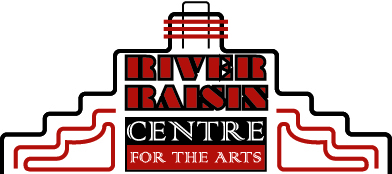 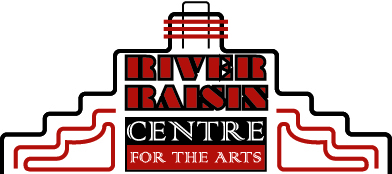 The River Raisin Centre for the Arts presents The Brothers Grimm SpectaculathonMonroe, MI – The RRCA is announcing their first all student run show, The Brothers Grimm Spectaculathon. Directed by recent high school graduate, Michaela Foulkrod, the entire cast and crew is comprised of students aged 11 to 19, and with a cast of 18 actors and over 40 roles, some actors are likely to play up to five different roles in the production.The Brothers Grimm Spectaculathon features two narrators (played by Mary Stehulack and Allan Gibson) and a troupe of actors attempting to tell all 209 Brothers Grimm fairytales the way they were “originally” intended—as one warped, twisted, interconnected story spanning generations of fairytale characters. Rapunzel, Hansel and Gretel, the Frog Prince, Cinderella, and many others come to life on the stage in a way you’ve never seen them before. These are not your classic bedtime stories; this hilarious comedy will give you a whole new way of looking at your favorite characters and maybe answer some questions you never knew you had.“When I read the script, I was in a library and I had to put the script away because I couldn’t stop laughing, and now, having been blessed with such an amazing cast, I’m laughing all over again. This cast kills me. They’re such a hard-working, innovative group and I’m so excited to let them run with this show,” says director, Michaela Foulkrod. Some of the featured cast members include:  Mary Stehulack, the straight laced narrator; Allan Gibson, the “extreme” narrator; Krissy Castellese; Abby Hamilton; Tristan Daniels; Caleb Turner; Curtis Jewell; and Teryn Michaels.The River Raisin Centre for the Arts will present The Brothers Grimm Spectaculathon on June 24 at 7:00 pm, June 25 at 7:00 pm, and June 26 at 3:00 pm. Tickets are $12 for adults, and $8 for students. They are now on sale by calling (734)-242-7722, stopping by the theatre box office at 114 South Monroe Street, or visiting the RRCA website at www.riverraisincentre.org.ABOUT THE RRCA:The River Raisin Centre, governed by a board of directors, is a nonprofit performing arts center dedicated to educating, presenting, and producing. The RRCA is home to the River Raisin Dance Academy, RRCA Music Theatre Company, River Raisin Ballet Company, Motor City Jazz Extension, and RRCA School of Music.  In addition to the 12 Marquee Shows presented each year, the theatre hosts over 700 children a week through its arts education classes, camps and workshops.  MEET THE DIRECTOR:Michaela Foulkrod is a recent graduate from Monroe High School, and though this is her directorial debut, she has been a part of numerous RRCA productions in the past 11 years and she has studied dance and voice at the RRCA for 5 years. She has studied theatre and filmmaking at Barnard College in New York City and has been in over 30 plays and musicals in her lifetime. 